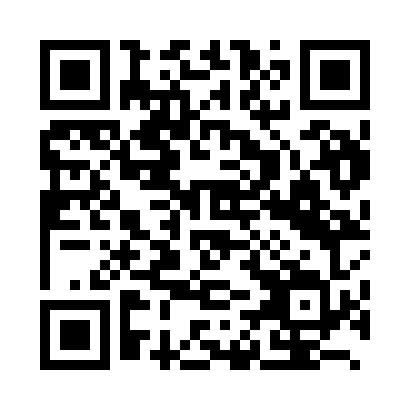 Prayer times for Noshiro, JapanWed 1 May 2024 - Fri 31 May 2024High Latitude Method: NonePrayer Calculation Method: Muslim World LeagueAsar Calculation Method: ShafiPrayer times provided by https://www.salahtimes.comDateDayFajrSunriseDhuhrAsrMaghribIsha1Wed2:564:4011:373:286:358:122Thu2:544:3811:373:286:368:143Fri2:524:3711:373:286:378:154Sat2:514:3611:373:286:388:175Sun2:494:3511:373:296:398:186Mon2:474:3411:373:296:408:207Tue2:464:3211:363:296:418:218Wed2:444:3111:363:306:428:239Thu2:424:3011:363:306:438:2410Fri2:414:2911:363:306:448:2611Sat2:394:2811:363:306:458:2712Sun2:384:2711:363:316:468:2813Mon2:364:2611:363:316:478:3014Tue2:354:2511:363:316:488:3115Wed2:334:2411:363:316:498:3316Thu2:324:2311:363:326:508:3417Fri2:304:2211:363:326:518:3618Sat2:294:2211:363:326:528:3719Sun2:284:2111:363:326:538:3820Mon2:264:2011:363:336:548:4021Tue2:254:1911:373:336:548:4122Wed2:244:1811:373:336:558:4223Thu2:224:1811:373:336:568:4424Fri2:214:1711:373:346:578:4525Sat2:204:1611:373:346:588:4626Sun2:194:1611:373:346:598:4827Mon2:184:1511:373:357:008:4928Tue2:174:1511:373:357:008:5029Wed2:164:1411:373:357:018:5130Thu2:154:1311:383:357:028:5231Fri2:144:1311:383:367:038:54